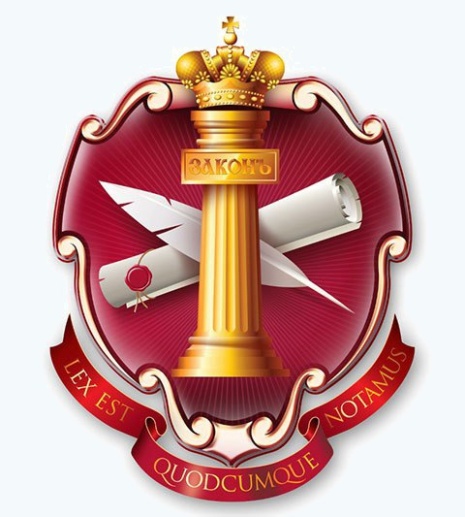 LEX EST QUODCUMQUE NOTAMUSЗАКОН ЕСТЬ ВСЁ НАПИСАННОЕ И ЗАВЕРЕННОЕ МНОГОКРАТНО О несогласии на забор органов для трансплантации после смерти«______________________»(«________________________________________________________________________________»)Данный документ действителен на любой территории и обязателен к принятию, как документ, согласно естественному, международному, экстерриториальному, суверенному и иным правам, без ущерба для правообладателя, все права защищены.Все права защищены территориальным законодательством и международным правом.Предъявителю данного документа оказывать содействие и всяческую поддержку.Документ составлен под №______________________День (число, месяц, год) подписания данного документа: ___.___.______ ( ______________________________________________________________________________ ) годаМой личный автограф:_________________________________Мой оттиск оригинальной печати:Мой отпечаток пальца:Постановление Министерства здравоохранения Республики Беларусь от 18.03.2013 года №19 «Инструкция о порядке создания и ведения единого регистра трансплантации»                                 ЗАЯВЛЕНИЕ       о несогласии на забор органов для трансплантации после смертиНаименованиеорганизации здравоохранения___ __________ 20__ N ____Я, ________________________________________________________________________   (собственное имя, отчество (если такое имеется), фамилия, день рождения)проживающий(ая) (зарегистрированный)(ая) по адресу ___________________________________________________________________________________________________документ, удостоверяющий личность ______________ серия ____ номер _________кем и когда выдан _________________________________________________________идентификационный номер (при наличии) _____________________________________контактные телефоны _______________________________________________________заявляю  о  несогласии  на  забор органов и (или) тканей для трансплантациипосле моей смерти.Данные  сведения  могут  предоставляться  заинтересованным  государственныморганам   и  организациям  в  целях  осуществления  возложенных  на  них  всоответствии с законодательством Республики Беларусь функций.____________________     ___________________      _________________________       (дата)                 (подпись)              (фамилия, инициалы)о несогласии на забор органов у моих детейЯ, ________________________________________________________________________   (собственное имя, отчество (если такое имеется), фамилия, день рождения)проживающий(ая) (зарегистрированный)(ая) по адресу ___________________________________________________________________________________________________документ, удостоверяющий личность ______________ серия ____ номер _________кем и когда выдан _________________________________________________________идентификационный номер (при наличии) _____________________________________являюсь ___________________________________________________________________          (супруг (супруга), близкий родственник, законный представитель)и заявляю  о  несогласии на забор органов и (или) тканей для трансплантациипосле смерти у ____________________________________________________________                                (собственное имя,___________________________________________________________________________                      отчество (если таковое имеется), фамилияпроживающего(ей) (зарегистрированного)(ой) по адресу _________________________________________________________________________________________________документ, удостоверяющий личность ______________ серия ____ номер _________кем и когда выдан _________________________________________________________идентификационный номер (при наличии) _____________________________________Данные  сведения  могут  предоставляться  заинтересованным  государственныморганам   и  организациям  в  целях  осуществления  возложенных  на  них  всоответствии с законодательством Республики Беларусь функций.____________________     ___________________      _________________________       (дата)                 (подпись)              (фамилия, инициалы)